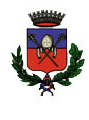 V SETTORE ASSETTO, TUTELA DEL TERRITORIO, OPERE PUBBLICHE E PATRIMONIOServizio Lavori Pubblici e InfrastruttureDa inviarsi a:protocollo@pec.comune.santeramo.ba.it												        Allegato “2”Modello di DOMANDAOggetto: AVVISO ESPLORATIVO PER L’ACQUISIZIONE DI MANIFESTAZIONE DI INTERESSE A PARTECIPARE ALL’AFFIDAMENTO DIRETTO MEDIANTE UNA PROCEDURA NEGOZIATA AI SENSI DEL COMBINATO DISPOSOTO DALL’ART. 50 COMMA 1 LETT. B) E DALL’ART. 76 DEL D.LGS.36/2023 DA AGGIUDICARSI SECONDO IL CRITERIO DELL’OFFERTA ECONOMICAMENTE PIU’ VANTAGGIOSA ART. 108 COMMA 2, INERENTE IL SERVIZIO DI:    “SERVIZIO DI PULIZIA, DISINFEZIONE E SANIFICAZIONE ORDINARIA E PERIODICA DEGLI IMMOBILI COMUNALI PER UN PERIODO DI 24 MESI”Il sottoscritto ____________________________________________________________________nato il ___________________ a _____________________________________________________ in qualità di _________________________________della Ditta____________________________ con sede legale in ______________________________________ via _______________________ __________________________________ N______ INDIRIZZO PEC: _____________________________ INDIRIZZO EMAIL: __________________________ RECAPITO TELEFONICO: _____________________ CODICE FISCALE: ____________________________ PARTITA IVA: ________________________________ Natura giuridica dell’impresa: _______________________________________________________ Oggetto sociale dell’impresa: _____________________________________________________Codice attività_____________________________________________________________Capitale sociale____________________________________________________________ in qualità di: (barrare la casella di interesse) imprenditore individuale, anche artigiano: art. 65, comma 2, lettera a), D.Lgs. 36/2023; società: art. 65, comma 2, lettera a), D.Lgs. 36/2023; cooperativa: art. 65, comma 2, lettera a), D.Lgs. 36/2023; consorzio fra società cooperative di produzione e lavoro: art. 65, comma 2, lettera b), D.Lgs. 36/2023 per conto della/e seguente/i consorziata/e esecutrice: ________________________________________________________________________________________________________________________________________; consorzio tra imprese artigiane: art. 65, comma 2, lettera c), D.Lgs. 36/2023 per conto della/e seguente/i consorziata/e esecutrice: ________________________________________________________________________________________________________________________________________;consorzio stabile: art. 65, comma 2, lettera d), D.Lgs. 36/2023 per conto della/e seguente/i consorziata/e esecutrice(specificare le categorie e le % di esecuzione della prestazione): ________________________________________________________________________________________________________________________________________; raggruppamento temporaneo di concorrenti, costituiti dai soggetti di cui alle lettere a), b) e c) dell’art. 65, comma 2, del D.Lgs. 36/2023: art. 65, comma 2, lettera e), D.Lgs. 36/2023: ________________________________________________________________________________________________________________________________________; consorzio ordinario di concorrenti di cui all’art. 2602 del C.C. costituiti dai soggetti di cui alle lettere a), b), c) e d) dell’art. 65, comma 2, del D.Lgs. 36/2023, anche in forma di società, ai sensi dell’art. 2615-ter del C.C., art. 65, comma 2, lettera f): ____________________________________________________________________ ____________________________________________________________________; aggregazione tra imprese aderenti al contratto di rete: art. 65, comma 2, lettera g), D.Lgs. 36/2023:( ) dotata di un organo comune con potere di rappresentanza e con soggettività giuridica; ( ) dotata di un organo comune con potere di rappresentanza ma priva di soggettività giuridica; ( ) dotata di un organo comune privo del potere di rappresentanza o sprovvista di organo comune ovvero con organo comune privo dei requisiti di qualificazione richiesti, partecipante: ( ) in qualità di capogruppo/mandataria; ( ) in qualità di mandante: ( ) di un raggruppamento temporaneo di imprese costituendo ( ) di un raggruppamento temporaneo di imprese costituito ________________________________________________________________________________________________________________________________________;Capogruppo di un costituito raggruppamento temporaneo/ GEIE ai sensi del decreto legislativo 23 luglio 19914, n. 240 e dell’art. 65 comma 2 lettera h) del D.lgs. 36/2023/ consorzio ordinario di concorrenti di cui all’articolo 2602 del codice civile, costituito tra i soggetti di cui alle lettere a), b), c) e d) dell’articolo 65 com2 del D.lgs. 36/2023 tra le seguenti imprese: Capogruppo/ mandataria _________________________ Mandante ____________________________ Mandante __________________________ Capogruppo di un costituendo raggruppamento temporaneo/ GEIE ai sensi del decreto legislativo 23 luglio 19914, n. 240 e dell’art. 65 comma 2 lettera h) del D.lgs. 36/2023/ consorzio ordinario di concorrenti di cui all’articolo 2602 del codice civile, costituito tra i soggetti di cui alle lettere a), b), c) e d) dell’articolo 65 com2 del D.lgs. 36/2023 tra le seguenti imprese:Capogruppo/ mandataria _________________________ Mandante ____________________________ Mandante __________________________ Mandante di un costituito raggruppamento temporaneo/ GEIE ai sensi del decreto legislativo 23 luglio 19914, n. 240 e dell’art. 65 comma 2 lettera h) del D.lgs. 36/2023/ consorzio ordinario di concorrenti di cui all’articolo 2602 del codice civile, costituito tra i soggetti di cui alle lettere a), b), c) e d) dell’articolo 65 com2 del D.lgs. 36/2023 tra le seguenti imprese: Capogruppo/ mandataria _________________________ Mandante ____________________________ Mandante __________________________Mandante di un costituendo raggruppamento temporaneo/ GEIE ai sensi del decreto legislativo 23 luglio 19914, n. 240 e dell’art. 65 comma 2 lettera h) del D.lgs. 36/2023/ consorzio ordinario di concorrenti di cui all’articolo 2602 del codice civile, costituito tra i soggetti di cui alle lettere a), b), c) e d) dell’articolo 65 com2 del D.lgs. 36/2023 tra le seguenti imprese: Capogruppo/ mandataria _________________________ Mandante ____________________________ Mandante __________________________operatore economico stabilito in altro Stato membro: art. 65, comma 1, D.Lgs. 36/2023 avente la seguente natura giuridica: ______________________________________ sulla base della seguente legislazione vigente nello Stato di provenienza: ________________________________________________________________________________________________________________________________________e: ______________________________________________________________________________________________________________________________________________; Ai sensi degli articoli 46, 47 e 77-bis del D.P.R. 28 dicembre 2000, n. 445 e successive mm. e ii., consapevole delle sanzioni penali previste dall’articolo 76 del medesimo D.P.R. n. 445/2000, per le ipotesi di falsità in atti e dichiarazioni mendaci ivi indicate: N.B.: le dichiarazioni che seguono (Parte I) devono essere rese dagli O.E. che manifestano interesse in forma singola, dai consorzi e da ciascuno degli O.E. che compongono il raggruppamento di imprese/GEIE/imprese aggregate in rete, in caso di manifestazione di interesse in forma associataDICHIARA,per la partecipazione alla presente Manifestazione d’interesse di:Aver preso visione dell’avviso pubblico di cui all’oggetto e di accettarne integralmente i contenuti, senza condizione o riserva alcuna; Essere a conoscenza che la presente manifestazione non costituisce proposta contrattuale e non vincola in alcun modo il Comune di Santeramo in Colle;Essere a conoscenza che la partecipazione al presente Avviso non costituisce prova di possesso dei requisiti generali e speciali richiesti per l’affidamento del servizio, che invece dovrà essere dichiarato dall’operatore economico in occasione della procedura negoziata di affidamento ed accertato dalla Stazione Appaltante accedendo al fascicolo virtuale dell’operatore economico (FVOE);Manifestare, con la sottoscrizione della presente, l’interesse della Ditta rappresentata, in forma: Singola Associata ad essere invitata alla successiva procedura negoziata tramite RDO sul MEPA di Consip Spa per l’affidamento in appalto del Servizio di pulizia degli immobili comunali a ridotto impatto ambientale;Di essere in possesso, alla data di sottoscrizione della presente istanza, di tutti i seguenti requisiti:Insussistenza a carico della Ditta rappresentata delle cause di esclusione di cui agli articoli 94, 95, 96, 97 e 98 del Decreto legislativo n. 36/2023;Essere in possesso dei seguenti requisiti di idoneità tecnico professionale richiesti dall’avviso pubblico: Iscrizione alla Camera di Commercio, Industria, Artigianato e Agricoltura ______________________ n. registro ________________ data _______________ forma giuridica _______________________________ ovvero all’Albo Provinciale delle imprese artigiane ____________________ n. ______________ data ___________________ ai sensi della Legge 25 gennaio 1994, n. 82 e del D.M. 7 luglio 1997, n. 274 per lo specifico settore di attività oggetto dell’appalto (pulizie) con appartenenza almeno alla fascia di classificazione D) di cui all’art. 3 del D.M. 7 luglio 1997, n. 274.Ovvero,iscrizione ad altro registro o albo equivalente secondo la legislazione nazionale di appartenenza, precisando gli estremi dell’iscrizione (numero e data), della classificazione e la forma giuridica:numero registro _______________________ data ______________________________ forma giuridica ____________________________________________________________________attività per la quale è iscritto (che deve corrispondere a quella oggetto dell’avviso di manifestazione di interesse, ovvero ad altro registro o albo equivalente secondo la legislazione nazionale di appartenenza, precisando gli estremi dell’iscrizione (numero e data), della classificazione e la forma giuridica): _________________________________________________________________________________________________________________________________________________________;in caso di Cooperative,Iscrizione all’Albo delle Società Cooperative presso il Ministero dello Sviluppo Economico a cura della Camera di Commercio:numero registro _______________________ data ________________________________________________forma giuridica _____________________________________________________________________ attività per la quale è iscritto (che deve corrispondere a quella oggetto dell’avviso di manifestazione di interesse, ovvero ad altro registro o albo equivalente secondo la legislazione nazionale di appartenenza, precisando gli estremi dell’iscrizione (numero e data), della classificazione e la forma giuridica): ______________________________________________________________________________________________________________________________________________________________;in caso di Cooperative sociali,iscrizione all’Albo Regionale delle cooperative sociali ex art. 9 della legge 381/1991: numero registro ________________________ data ______________________________scopo sociale (che deve essere compatibile con le attività oggetto dell’avviso di manifestazione di interesse, ovvero ad altro registro o albo equivalente secondo la legislazione nazionale di appartenenza, precisando gli estremi dell’iscrizione (numero e data), della classificazione e la forma giuridica): _________________________________________________________________________________________________________________________________________________________________.N.B.: le dichiarazioni che seguono (Parte II) devono essere rese esclusivamente dagli O.E. che partecipano in forma singola, dai consorzi e dalla capogruppo dei raggruppamenti di imprese/GEIE/imprese aggregate in rete.DICHIARA (Parte II)Quale O.E. partecipante in forma singola/consorzio/capogruppo dei raggruppamenti di imprese/GEIE/imprese aggregate in rete:L’iscrizione dell’OE rappresentato al Bando di abilitazione del Mercato della Pubblica Amministrazione di Consip Spa per il Bando/categoria “Servizi - Pulizia degli immobili, disinfestazione e sanificazione impianti”; Che la Ditta/Consorzio/Raggruppamento rappresentato è in possesso dei requisiti richiesti nell’Avviso pubblico: di essere in possesso dei requisiti di idoneità professionale, economico finanziaria, tecnico professionale previsti dall’avviso; essere abilitati - alla data di avvio della PROCEDURA NEGOZIATA - ad operare sul Mercato Elettronico della Pubblica Amministrazione (MEPA) di CONSIP per la categoria dei “Servizi di Pulizia – CPV 90910000-9”;consolidata esperienza nell’organizzazione e svolgimento del servizio di pulizia immobili, documentabile mediante i seguenti servizi e/o concessioni prestati nel triennio _____________________:Possesso di certificati di qualità aziendali UNI EN ISO 9001 e UN EN ISO 14001 in corso di validità, rilasciati da enti accreditati e inerenti i servizi oggetto della gara; sono ammesse, in luogo dei suddetti certificati, prove e documentazione attestanti l’impiego di misure equivalenti di garanzia delle qualità richieste.__________________________________,li________________FIRMA digitale Informativa ai sensi dell’art. 13 del D.Lgs. 196/2003: i dati sopra riportati sono prescritti dalle disposizioni vigenti ai fini del procedimento per il quale sono richiesti e verranno utilizzati esclusivamente per tale scopo nel rispetto della normativa citata.NOTE PER LA COMPILAZIONE DEL MODELLO: Compilare la dichiarazione apponendo un segno di spunta sulla casella delle dichiarazioni che interessano. Laddove sono presenti più opzioni per la medesima dichiarazione è necessario spuntare la casella relativa all’opzione corrispondente alla situazione che si intende dichiarare. Se del caso depennare le parti che non interessano. Oggetto (indicare se appalto di servizi o concessione)Importo delservizio/concessionePeriodo delservizio/concessioneDestinatario